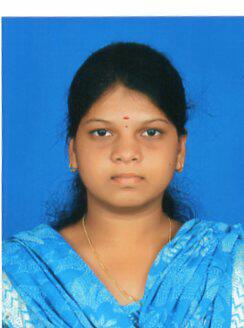           Venkatalakshmi Ravi        Soft skill Trainer             Bachelor's Degree in Civil Engineering( 2012- 2016)          JOB EXPERIENCECommunication and life skill trainer @ Next Generation Academy (2017)Customer Executive Officer @ Hinduja Global Solution (2016)  KEY SKILLS                             PERSONAL SUMMARY    Optimistic                                   A courteous, polite and ambitious trainer who is highly                                                                      efficient and has organizational skills. Possessing a good                            Calm, efficient & organised                     team-spirit and having a passion for providing a good                                                                      standard of training for the trainees. A quick learner who    Friendly disposition sportive &               can absorb new ideas, communicate clearly and    adaptable                                                 Effectively.                                                                          Keen to find a suitable position within an ambitious                                                                      Institute where I will be able to start to increase my work                                                                      Experience and develop my abilities and skills. PERSONAL DETAILS          DUTIES    Venkatalakshmi                                              To create a student friendly classroom which will be    D/O Ravi                                                         helpful for the effective communication with the    114/147 Radio park east street,                      trainees.    Sanjeevirayanpet,                                           Introducing innovative ideas and methods to improve                               Salem-6.                                                          he creativity of the students.    D.O.B: 16/12/1993                                         Conducting classroom activities to grasp trainees    Nationality: Indian                                          attention throughout the session.                                                                            Assessing the students on monthly basis to notice their        M: 9543215628                                                improvement in communication and behaviour.    E: venkatalakshmiraviresh@gmail.comTRACK RECORDEffectively worked as an organiser of NGEN’s BLOOM. (2017)Participated in the Guinness Record Event of “ Largest and Easiest Math Training Class. (2015)Won second place in the State Level Basketball tournament. (2012 &2009)